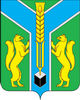 РОССИЙСКАЯ ФЕДЕРАЦИЯИРКУТСКАЯ ОБЛАСТЬмуниципальное казенное учреждение «Администрация муниципального образования«Заларинский район»ПОСТАНОВЛЕНИЕОт «_14__»____04_____2014г.                р.п. Залари                             №_289__Об утверждении положения  о комиссии по наградам и поощрениям при администрации муниципального образования «Заларинский район» В целях приведения порядка поощрения наградами мэра  муниципального образования «Заларинский район», в соответствии с Федеральным законом от 06.10.2003 N 131-ФЗ «Об общих принципах организации местного самоуправления в Российской Федерации», руководствуясь ст.ст. 22, 46 Устава муниципального образования «Заларинский район», администрация муниципального образования «Заларинский район»  ПОСТАНОВЛЯЕТ:1. Утвердить:1.1. Положение  о комиссии по наградам и поощрениям при администрации муниципального образования «Заларинский район»  (Приложение N 1).1.2. Состав комиссии по комиссии по наградам и поощрениям при администрации муниципального образования «Заларинский район»  (Приложение N 2).2.  Настоящее постановление опубликовать в информационном листке  «Мэрия» и разместить на официальном сайте администрации муниципального образования «Заларинский район» в информационно - телекоммуникационной  сети «Интернет».3. Постановление главы муниципального образования «Заларинский район» от 10.04.2012г. № 252 «О создании комиссии по наградам и поощрениям» считать утратившим силу.4. Контроль за исполнением постановления возложить на заместителя главы администрации по социальным вопросам муниципального образования  «Заларинский район» Кобешева А.Н.Глава муниципального образования «Заларинский район»                                                                В. В. Самойлович  Исполнитель: Свистунова М.А.- главный специалист по кадрам  юридического отдела т. 2-14-57Приложение N 1к постановлению администрации  МО «Заларинский район» от «_14__»_04____2014 г.  N _289_ПОЛОЖЕНИЕо комиссии по наградам и поощрениям при администрации муниципального образования «Заларинский район»  1. Общие положения1.1. Комиссия по наградам и поощрениям при администрации муниципального образования «Заларинский район»  (далее - Комиссия) является органом, обеспечивающим рассмотрение и проведение оценки представленных материалов о награждении с целью обеспечения объективного подхода к поощрению граждан и трудовых коллективов.1.2. Комиссия в своей деятельности руководствуется Конституцией РФ, Федеральными и Областными законами, нормативными правовыми актами органов местного самоуправления муниципального образования «Заларинский район», Уставом муниципального образования «Заларинский район» и настоящим Положением.2. Основные задачи Комиссии2.1. Рассмотрение представленных материалов о награждении и вынесение заключения по данному вопросу, имеющего рекомендательное значение для принятия главой муниципального образования «Заларинский район» соответствующего решения о награждении либо отклонении представленных документов.2.2. Комиссия имеет право:- запрашивать в установленном порядке от государственных органов и органов местного самоуправления, а также организаций, физических лиц и общественных объединений необходимые для ее деятельности документы и информацию;- заслушивать на своих заседаниях должностных лиц организаций по вопросам, относящимся к ее компетенции;- привлекать к работе специалистов администрации муниципального образования «Заларинский район», не входящих в состав Комиссии.3. Порядок организации деятельности Комиссии3.1. Для проведения оценки материалов о награждении создается Комиссия по наградам и поощрениям при администрации муниципального образования «Заларинский район»  в составе 7 человек (прилагается).3.2. Председатель Комиссии руководит деятельностью данной Комиссии. В его отсутствие деятельностью Комиссии руководит его заместитель.3.3. Секретарь Комиссии:- созывает Комиссию и приглашает других участников Комиссии по поручению председателя;- выполняет поручения председателя Комиссии;- осуществляет организационное, информационное обеспечение деятельности Комиссии;- готовит материалы и предложения для рассмотрения на заседании Комиссии;- ведет протокол заседания Комиссии;- готовит проект постановления главы муниципального образования «Заларинский район» при положительном заключении Комиссии, отклонение представленных документов с мотивированным обоснованием - при отрицательном заключении Комиссии.3.4. Комиссия проводит заседания по мере поступления материалов о награждении.3.5. Комиссия взаимодействует со всеми организациями и общественными объединениями.4. Регламент работы Комиссии4.1. Заседания Комиссии проводятся открытыми. В случае необходимости могут проводиться выездные и закрытые заседания.4.2. Заседание Комиссии считается правомочным, если на нем присутствует более половины ее состава.4.3. Решение Комиссии принимается простым большинством голосов от числа присутствующих на заседании членов Комиссии. При равном распределении голосов «за» и «против» решающим является голос председателя Комиссии.4.4. Протоколы Комиссии подписываются председателем и секретарем.4.5. Заключение Комиссии направляются секретарем Комиссии главе муниципального образования «Заларинский район» для рассмотрения и принятия окончательного решения.Главный специалист по кадрам юридического отдела администрации МО «Заларинский район» М.А. Свистунова Приложение N 2к постановлению администрации  МО «Заларинский район» от «____»______2014 г.  N ____Состав комиссии по наградам и поощрениям при администрации муниципального образования «Заларинский район»   председатель комиссии:  Кобешев Андрей Николаевич - заместитель главы администрации по социальным вопросам муниципального казенного учреждения «Администрация муниципального образования «Заларинский район»; заместитель председателя комиссии:  Воронина Любовь Юрьевна   - руководитель аппарата администрации муниципального казенного учреждения «Администрация муниципального образования «Заларинский район»;секретарь комиссии:  Свистунова Марина Александровна- главный специалист по кадрам                                                      юридического отдела муниципального казенного учреждения «Администрация муниципального образования «Заларинский район»;члены комиссии: Земляничкин Сергей Федорович - председатель районной Думы муниципального образования  «Заларинский район»;Зотова Татьяна Владимировна - председатель комитета по финансам муниципального казенного учреждения администрации муниципального образования «Заларинский район»; Константинова Елена Георгиевна - начальник отдела финансового обеспечения муниципального казенного учреждения «Администрация муниципального образования «Заларинский район»;Распутина Любовь Степановна - председатель общественной организации ветеранов.